 T.C.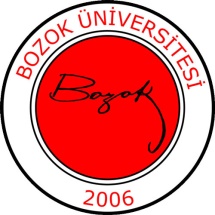       BOĞAZLIYAN MESLEK YÜKSEKOKULU          MİMARİ RESTORASYON PROGRAMI 2021-2022 GÜZ DÖNEMİ DERS PROGRAMI1.SINIF DERS PROGRAMIII. SINIF DERS PROGRAMIDers SaatleriPAZARTESİSALIÇARŞAMBAPERŞEMBECUMA08.00-   08.40 MRE 118 Restorasyon Projesi IÖğr.Gör. Merve GÜLERDerslik 409.00-MRE 118 Restorasyon Projesi IÖğr.Gör. Merve GÜLERDerslik 4MRE 113Restorasyon Teknikleri ve KorumaÖğr. Gör. Merve GÜLERDerslik 4MRE 116Rölöve IÖğr.Gör. Merve GÜLERDerslik 4MRE 112Teknik Resim I Öğr.Gör.Merve GÜLERDerslik 409.40MRE 118 Restorasyon Projesi IÖğr.Gör. Merve GÜLERDerslik 4MRE 113Restorasyon Teknikleri ve KorumaÖğr. Gör. Merve GÜLERDerslik 4MRE 116Rölöve IÖğr.Gör. Merve GÜLERDerslik 4MRE 112Teknik Resim I Öğr.Gör.Merve GÜLERDerslik 4MRE 116Rölöve IÖğr.Gör. Merve GÜLERDerslik 4MRE 112Teknik Resim I Öğr.Gör.Merve GÜLERDerslik 410.00-10.40MRE 118 Restorasyon Projesi IÖğr.Gör. Merve GÜLERDerslik 4MRE 113Restorasyon Teknikleri ve KorumaÖğr. Gör. Merve GÜLERDerslik 4MRE 116Rölöve IÖğr.Gör. Merve GÜLERDerslik 4MRE 112Teknik Resim I Öğr.Gör.Merve GÜLERDerslik 4MRE 118 Restorasyon Projesi IÖğr.Gör. Merve GÜLERDerslik 4MRE 116Rölöve IÖğr.Gör. Merve GÜLERDerslik 4MRE 112Teknik Resim I Öğr.Gör.Merve GÜLERDerslik 4MRE 118 Restorasyon Projesi IÖğr.Gör. Merve GÜLERDerslik 4MRE 116Rölöve IÖğr.Gör. Merve GÜLERDerslik 4MRE 112Teknik Resim I Öğr.Gör.Merve GÜLERDerslik 411.00-11.40MRE 117 İnce YapıÖğr.Esra AKMANDerslik 4MRE 113Restorasyon Teknikleri  ve KorumaÖğr. Gör. Merve GÜLERDerslik 4MRE 116Rölöve IÖğr.Gör. Merve GÜLERDerslik 4MRE 112Teknik Resim I Öğr.Gör.Merve GÜLERDerslik 413.00- MRE 111 Bilgisayar Destekli Çizim IÖğr.Esra AKMANBilgisayar Lab.ELK2 22MRE 117 İnce YapıÖğr.Esra AKMANDerslik 4ORTAK ETKİNLİK SAATİMRE 116Rölöve IÖğr.Gör. Merve GÜLERDerslik 4MRE 112Teknik Resim I Öğr.Gör.Merve GÜLERDerslik 413.40 MRE 111 Bilgisayar Destekli Çizim IÖğr.Esra AKMANBilgisayar Lab.ELK2 22MRE 117 İnce YapıÖğr.Esra AKMANDerslik 4ORTAK ETKİNLİK SAATİMRE 116Rölöve IÖğr.Gör. Merve GÜLERDerslik 4MRE 112Teknik Resim I Öğr.Gör.Merve GÜLERDerslik 4 MRE 111 Bilgisayar Destekli Çizim IÖğr.Esra AKMANBilgisayar Lab.ELK2 22MRE 117 İnce YapıÖğr.Esra AKMANDerslik 4ORTAK ETKİNLİK SAATİMRE 116Rölöve IÖğr.Gör. Merve GÜLERDerslik 4MRE 112Teknik Resim I Öğr.Gör.Merve GÜLERDerslik 414.00-MRE 111 Bilgisayar Destekli Çizim IÖğr.Esra AKMANBilgisayar Lab.ELK2 22MRE 117 İnce YapıÖğr.Esra AKMANDerslik 4ORTAK ETKİNLİK SAATİMRE 115Kültür Varlıklarının Korunması Öğr.Gör. Merve GÜLERDerslik 414.40MRE 111 Bilgisayar Destekli Çizim IÖğr.Esra AKMANBilgisayar Lab.ELK2 22MRE 117 İnce YapıÖğr.Esra AKMANDerslik 4ORTAK ETKİNLİK SAATİMRE 115Kültür Varlıklarının Korunması Öğr.Gör. Merve GÜLERDerslik 4MRE 111 Bilgisayar Destekli Çizim IÖğr.Esra AKMANBilgisayar Lab.ELK2 22MRE 117 İnce YapıÖğr.Esra AKMANDerslik 4ORTAK ETKİNLİK SAATİMRE 115Kültür Varlıklarının Korunması Öğr.Gör. Merve GÜLERDerslik 4MRE 111 Bilgisayar Destekli Çizim IÖğr.Esra AKMANBilgisayar Lab.ELK2 22MRE 117 İnce YapıÖğr.Esra AKMANDerslik 4ORTAK ETKİNLİK SAATİMRE 115Kültür Varlıklarının Korunması Öğr.Gör. Merve GÜLERDerslik 415.00-MRE 111 Bilgisayar Destekli Çizim IÖğr.Esra AKMANBilgisayar Lab.ELK2 22MRE 114Yapı Malzemesi IÖğr.Esra AKMANDerslik 4ORTAK ETKİNLİK SAATİMRE 115Kültür Varlıklarının Korunması Öğr.Gör. Merve GÜLERDerslik 415.40MRE 111 Bilgisayar Destekli Çizim IÖğr.Esra AKMANBilgisayar Lab.ELK2 22MRE 114Yapı Malzemesi IÖğr.Esra AKMANDerslik 4ORTAK ETKİNLİK SAATİMRE 115Kültür Varlıklarının Korunması Öğr.Gör. Merve GÜLERDerslik 4MRE 111 Bilgisayar Destekli Çizim IÖğr.Esra AKMANBilgisayar Lab.ELK2 22MRE 114Yapı Malzemesi IÖğr.Esra AKMANDerslik 4ORTAK ETKİNLİK SAATİMRE 115Kültür Varlıklarının Korunması Öğr.Gör. Merve GÜLERDerslik 4MRE 111 Bilgisayar Destekli Çizim IÖğr.Esra AKMANBilgisayar Lab.ELK2 22MRE 114Yapı Malzemesi IÖğr.Esra AKMANDerslik 4ORTAK ETKİNLİK SAATİMRE 115Kültür Varlıklarının Korunması Öğr.Gör. Merve GÜLERDerslik 416.00- 16.40MRE 111 Bilgisayar Destekli Çizim IÖğr.Esra AKMANBilgisayar Lab.ELK2 22MRE 114Yapı Malzemesi IÖğr.Esra AKMANDerslik 4AKADEMİK DANIŞMANLIK SAATİÖğr. Gör. Esra AKMANDers SaatleriPAZARTESİSALIÇARŞAMBAPERŞEMBECUMA08.00-08.40Türk Dili IÖğr. Gör. Şerife YENİAY BOYSİS 8.30-10.3009.00-MRE 705Arkeoloji ve Kazı TeknikleriÖğr.Esra AKMANDerslik 9MRE 707Cam Teknolojisi ve RestorasyonuÖğr.Esra AKMANDerslik 9MRE 723Mimarlık TarihiÖğr.Esra AKMANDerslik 9ICT 114Temel TasarımÖğr.Esra AKMANDerslik 9Türk Dili IÖğr. Gör. Şerife YENİAY BOYSİS 8.30-10.3009.40MRE 705Arkeoloji ve Kazı TeknikleriÖğr.Esra AKMANDerslik 9MRE 707Cam Teknolojisi ve RestorasyonuÖğr.Esra AKMANDerslik 9MRE 723Mimarlık TarihiÖğr.Esra AKMANDerslik 9ICT 114Temel TasarımÖğr.Esra AKMANDerslik 9Türk Dili IÖğr. Gör. Şerife YENİAY BOYSİS 8.30-10.30MRE 705Arkeoloji ve Kazı TeknikleriÖğr.Esra AKMANDerslik 9ICT 114Temel TasarımÖğr.Esra AKMANDerslik 9Türk Dili IÖğr. Gör. Şerife YENİAY BOYSİS 8.30-10.3010.00-MRE 705Arkeoloji ve Kazı TeknikleriÖğr.Esra AKMANDerslik 9MRE 707Cam Teknolojisi ve RestorasyonuÖğr.Esra AKMANDerslik 9MRE 723Mimarlık TarihiÖğr.Esra AKMANDerslik 9ICT 114Temel TasarımÖğr.Esra AKMANDerslik 9Atatürk İlkeleri ve İnkılap Tarihi IÖğr. Gör. Meral ŞAHİNBOYSİS 10.30-12.3010.40MRE 705Arkeoloji ve Kazı TeknikleriÖğr.Esra AKMANDerslik 9MRE 707Cam Teknolojisi ve RestorasyonuÖğr.Esra AKMANDerslik 9ICT 114Temel TasarımÖğr.Esra AKMANDerslik 9Atatürk İlkeleri ve İnkılap Tarihi IÖğr. Gör. Meral ŞAHİNBOYSİS 10.30-12.30MRE 707Cam Teknolojisi ve RestorasyonuÖğr.Esra AKMANDerslik 9ICT 114Temel TasarımÖğr.Esra AKMANDerslik 9Atatürk İlkeleri ve İnkılap Tarihi IÖğr. Gör. Meral ŞAHİNBOYSİS 10.30-12.3011.00-11.40MRE 705Arkeoloji ve Kazı TeknikleriÖğr.Esra AKMANDerslik 9MRE 716Mimari Sunum TeknikleriÖğr.Gör. Merve GÜLERDerslik 9MRE 723Mimarlık TarihiÖğr.Esra AKMANDerslik 9MRE 734Yunan ve Roma Mimarisi Öğr.Esra AKMANDerslik 9Atatürk İlkeleri ve İnkılap Tarihi IÖğr. Gör. Meral ŞAHİNBOYSİS 10.30-12.3013.00-MRE 716Mimari Sunum TeknikleriÖğr.Gör. Merve GÜLERDerslik 9ORTAK ETKİNLİK SAATİMRE 734Yunan ve Roma Mimarisi Öğr.Esra AKMANDerslik 913.40MRE 716Mimari Sunum TeknikleriÖğr.Gör. Merve GÜLERDerslik 9ORTAK ETKİNLİK SAATİMRE 734Yunan ve Roma Mimarisi Öğr.Esra AKMANDerslik 9MRE 716Mimari Sunum TeknikleriÖğr.Gör. Merve GÜLERDerslik 9ORTAK ETKİNLİK SAATİMRE 734Yunan ve Roma Mimarisi Öğr.Esra AKMANDerslik 914.00-STJ 001Staj Öğr.Gör.Merve GÜLERDerslik 4ORTAK ETKİNLİK SAATİMRE 734Yunan ve Roma Mimarisi Öğr.Esra AKMANDerslik 914.40STJ 001Staj Öğr.Gör.Merve GÜLERDerslik 4ORTAK ETKİNLİK SAATİMRE 734Yunan ve Roma Mimarisi Öğr.Esra AKMANDerslik 9STJ 001Staj Öğr.Gör.Merve GÜLERDerslik 4ORTAK ETKİNLİK SAATİMRE 734Yunan ve Roma Mimarisi Öğr.Esra AKMANDerslik 9STJ 001Staj Öğr.Gör.Merve GÜLERDerslik 4ORTAK ETKİNLİK SAATİMRE 734Yunan ve Roma Mimarisi Öğr.Esra AKMANDerslik 915.00-STJ 001Staj Öğr.Gör.Merve GÜLER      Derslik 4ORTAK ETKİNLİK SAATİİngilizce IÖğr. Gör. Mustafa KOÇAKBOYSİS 15.30-17.3015.40STJ 001Staj Öğr.Gör.Merve GÜLER      Derslik 4ORTAK ETKİNLİK SAATİİngilizce IÖğr. Gör. Mustafa KOÇAKBOYSİS 15.30-17.30STJ 001Staj Öğr.Gör.Merve GÜLER      Derslik 4ORTAK ETKİNLİK SAATİİngilizce IÖğr. Gör. Mustafa KOÇAKBOYSİS 15.30-17.30STJ 001Staj Öğr.Gör.Merve GÜLER      Derslik 4ORTAK ETKİNLİK SAATİİngilizce IÖğr. Gör. Mustafa KOÇAKBOYSİS 15.30-17.3016.00-16.40AKADEMİK DANIŞMANLIK SAATİÖğr. Gör. Merve GÜLERİngilizce IÖğr. Gör. Mustafa KOÇAKBOYSİS 15.30-17.30